Centar za pružanje usluga u zajednici  Ruža Petrović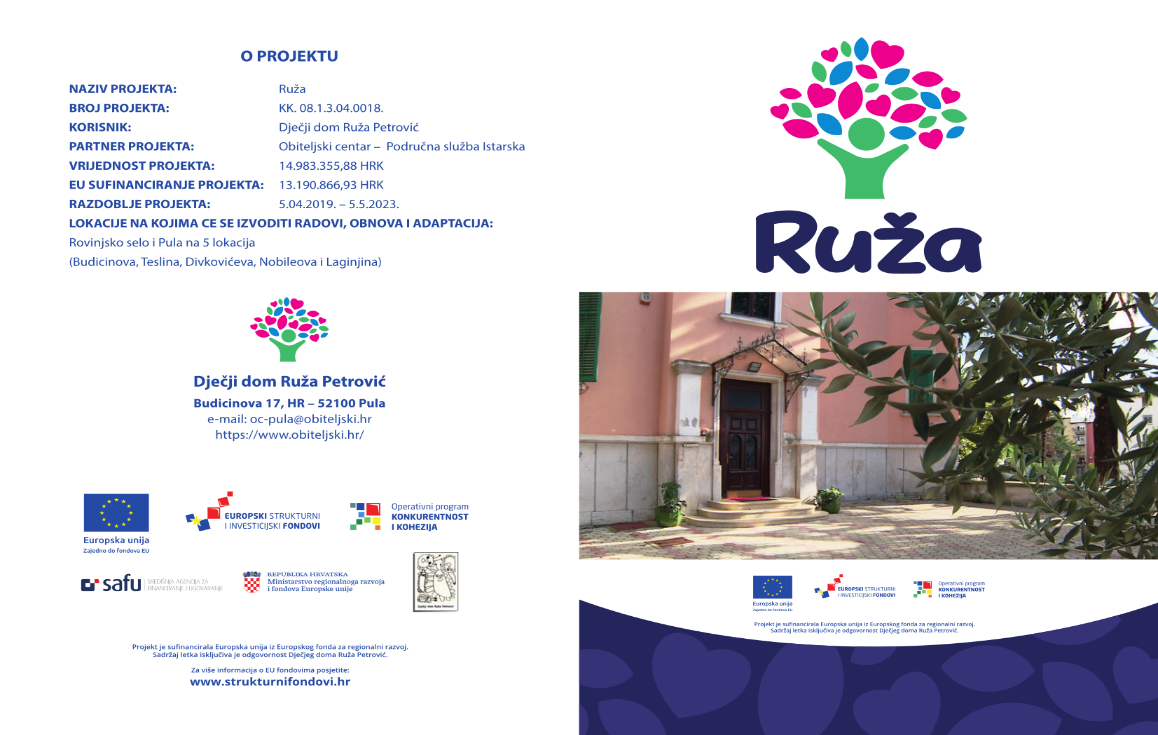 Budicinova ulica br.17, 52100 Pula, HR,  OIB: 27209159252telefoni (052) Ravnateljica: 222-106, Kancelarija odgajatelja: 211-192,Stručni tim: tel/fax 382-928, Računovodstvo: tel/fax 382-929.e-mail: djecjid5@gmail.com  ili  domzadjecupula@gmail.comObavijest  o testiranju kandidata:Testiranje će se provoditi dana 11.9.2023. godine u periodu od 13,15- 14,30 u prostorijama Centra  Ruža Petrović, Santoriova 24 a ( prostor OB Pula, zgrada bivše psihijatrije) za slijedeće kandidate:Stručni radnik I vrste- PSIHOLOGN.D.P. (1996.)V.U. (1993.)K.B. (1998.)T.M. (1963.)Stručni radnik I vrste- SOCIJALNI RADNIKJ.T.  (1994.)M.V.K. (1961.)Stručni radnik I vrste- ODGAJATELJT.M. (1963.)M.V.K. (1961.)A.M.G. (1975.)T.T. (1978.)T.K. (1991.)D.Ž.  (1993.)Z.G. (1977.)A.O. (1987.)D.N (1964.) A.F. (1980.) I.K. (1977.) N.B. (1988.) S.B. (1966.) L.P.D. (1992.) T.G. (1976.) S.S. (1996.) M.S. (1988.)S.H. (1966.)D) Računovodstveni referent- Financijski knjigovođaD.C. (1975.)S.P.  (1973.)M.G. (1976.)M.R. (1981.)Kandidati pod A, B, C, uz psihologijsko testiranje testirat će usmeno iz područja Zakona o socijalnoj skrbi; Obiteljskog zakona; Zakona o radu; Pravilnika o minimalnim uvjetima za pružanje socijalnih usluga.Kandidati pod D uz psihologijsko testiranje testirat će se usmeno iz područja Zakona o proračunskom računovodstvu i računskom planu; Zakona o porezu na dohodak, Uredbi o uredskom poslovanju,  Uredbi o sastavljanju i predaji Izjave o fiskalnoj odgovornosti.